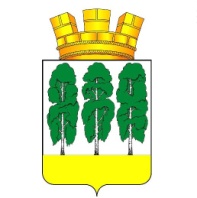 ГЛАВА ГОРОДСКОГО ПОСЕЛЕНИЯ БЕРЕЗОВОБерезовского районаХАНТЫ – МАНСИЙСКОГО АВТОНОМНОГО ОКРУГА - ЮГРЫПОСТАНОВЛЕНИЕот 12.05.2017                                                                                                                № 6пгт. БерезовоО проведении пятого очередного заседания Совета депутатов городского поселения БерезовоВ соответствии со статьей 17 Регламента Совета депутатов городского поселения Березово, утвержденного решением Совета депутатов городского поселения Березово от 29 декабря 2008 года № 25, руководствуясь частью 2 статьи 17.1 устава городского поселения Березово, утвержденного решением Совета депутатов городского поселения Березово от 31 июля 2008 года № 148, планом работы Совета депутатов городского поселения Березово четвертого созыва на 2017 год, утвержденного Советом депутатов городского поселения Березово от 28 декабря 2016 года № 35,	1. Провести пятое очередное заседание Совета депутатов городского поселения Березово 08 июня 2017 года в 15 часов 00 минут в пгт. Березово, ул. Астраханцева, дом 54, зал заседаний (1-ый этаж) в соответствии с временным графиком согласно приложению 1, повесткой дня заседания согласно приложению 2.2. Ответственным за подготовку вопросов представить проекты документов по вносимым вопросам с визами необходимых согласований и заключениями в аппарат Думы Березовского района не позднее 20 мая 2017 года в бумажном  и  электронном виде.3. При внесении проектов решений, не указанных в повестке дня заседания, ответственным за подготовку вопросов согласовать соответствующий проект решения с главой городского поселения Березово на предмет его внесения в повестку дня пятого очередного заседания Совета депутатов городского поселения Березово.4. Настоящее постановление вступает в силу после его подписания. Глава городского поселения               			                             Д.С. ЧупровПриложение 1к постановлению главы городского поселения Березово                                                                от 12.05.2017 № 6ВРЕМЕННОЙ  ГРАФИКпроведения  четвертого очередного  заседания  Совета депутатов городского поселения Березовопгт. Березово                                                            Дума района, зал заседаний (1 этаж)                   08 июня 2017 года (четверг):09:30- 14:00 – начало совместного заседания постоянных депутатских комиссий Совета депутатов городского поселения Березово - работа по вопросам повестки заседания (зал заседаний 1 этаж)14:00-15:00   – обеденный перерыв15:00 – начало заседания Совета депутатов городского поселения Березово (зал заседаний 1 этаж)15:00-17:00 – заседание Совета депутатов городского поселения Березово17.00 – окончание заседания Совета депутатов городского поселения Березово Приложение 2к постановлению главы городского поселения Березово                                                                                                   от 12.05.2017 № 6 Повестка дняпятого очередного  заседания Совета депутатов городского поселения Березовопгт. Березово                                                                     08 июня 2017 годаДума района, зал заседаний (1 этаж)                          начало: 15.00 часов1.«О внесении изменений в решение Совета депутатов «О бюджете городского поселения Березово на 2017 год и на плановый период 2018 и 2019 годов».          Вносит: глава городского поселения Березово, председатель Совета депутатов городского поселения Березово            Докладывает: председатель Комитета по финансам администрации Березовского района2.Об исполнении бюджета городского поселения Березово за 2016 год.                         Вносит: глава городского поселения Березово, председатель Совета депутатов городского поселения Березово         Докладывает: председатель Комитета по финансам администрации Березовского района   3.Об исполнении бюджета городского поселения Березово за 1 квартал 2017 года.           Вносит: глава городского поселения Березово, председатель Совета депутатов городского поселения Березово           Докладывает: председатель Комитета по финансам администрации Березовского района4.О согласовании предложений о разграничении имущества, находящегося в собственности Березовского района.          Вносит: глава городского поселения Березово, председатель Совета депутатов городского поселения Березово           Докладывает: председатель комитета по земельным ресурсам и управлению муниципальным имуществом  5.О внесении изменений в устав городского поселения Березово.          Вносит: глава городского поселения Березово, председатель Совета депутатов городского поселения Березово         Докладывает: заведующий отделом по местному самоуправлению администрации Березовского района